Crude rateExported from METEOR(AIHW's Metadata Online Registry)© Australian Institute of Health and Welfare 2024This product, excluding the AIHW logo, Commonwealth Coat of Arms and any material owned by a third party or protected by a trademark, has been released under a Creative Commons BY 4.0 (CC BY 4.0) licence. Excluded material owned by third parties may include, for example, design and layout, images obtained under licence from third parties and signatures. We have made all reasonable efforts to identify and label material owned by third parties.You may distribute, remix and build on this website’s material but must attribute the AIHW as the copyright holder, in line with our attribution policy. The full terms and conditions of this licence are available at https://creativecommons.org/licenses/by/4.0/.Enquiries relating to copyright should be addressed to info@aihw.gov.au.Enquiries or comments on the METEOR metadata or download should be directed to the METEOR team at meteor@aihw.gov.au.Crude rateIdentifying and definitional attributesIdentifying and definitional attributesMetadata item type:Glossary ItemMETEOR identifier:327274Registration status:Health, Standard 01/03/2005Definition:The ratio of the number of events in the population being studied during a certain time period to the estimated population size midway through that time period.Context:Population health and health services research:
Required to calculate population rates, such as incidence rates, prevalence rates, mortality rates and health service utilisation rates.Collection and usage attributesCollection and usage attributesGuide for use:Formula:
R =d/nWhere:
R  is the crude rate for the population being studied,
d is the number of events for that population group,
n is the total population for that population group.Comments:Crude rates are generally multiplied by 1,000 or 100,000 to avoid small decimal fractions. It is then called the crude rate per 1,000 or 100,000 population.Source and reference attributesSource and reference attributesOrigin:Australian Institute of Health and WelfareReference documents:Textbooks of epidemiology, demography and biostatistics.The presentation of formulae in this data element is based on the notation used in Armitage P & Berry G 1994. Statistical Methods in Medical Research. Oxford: Blackwell Scientific Publications.See also Age-standardised rateRelational attributesRelational attributesRelated metadata references:Is re-engineered from  Crude rate, version 1, Derived DE, NHDD, NHIMG, Superseded 01/03/2005.pdf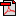  (14.2 KB)       No registration statusMetadata items which use this glossary item:Age-standardised rate       Health, Standard 01/03/2005